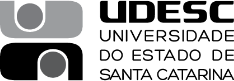 INSTRUÇÃO NORMATIVA Nº 014/2020 ANEXO I - FÉRIASDocente:Docente:Matrícula:Matrícula:Centro de Ensino:Centro de Ensino:Departamento:Departamento:Período de usufruto:Período de usufruto:Disciplinas:Disciplinas:Forma de Substituição e/ou Reposição das atividades:Forma de Substituição e/ou Reposição das atividades:Anuência do Colegiado Pleno do DepartamentoData:Anuência do Colegiado Pleno do DepartamentoData:Data:Assinatura do Docente: